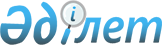 Об определении специально отведенных мест для осуществления выездной торговли на территории Алгинского района
					
			Утративший силу
			
			
		
					Постановление акимата Алгинского района Актюбинской области от 26 июля 2017 года № 261. Зарегистрировано Департаментом юстиции Актюбинской области 10 августа 2017 года № 5626. Утратило силу постановлением акимата Алгинского района Актюбинской области от 25 февраля 2021 года № 89
      Сноска. Утратило силу постановлением акимата Алгинского района Актюбинской области от 25.02.2021 № 89 (вводится в действие со дня его первого официального опубликования).
      В соответствии со статьей 31 Закона Республики Казахстан от 23 января 2001 года № 148 "О местном государственном управлении и самоуправлении в Республике Казахстан", статьями 8, 27 Закона Республики Казахстан от 12 апреля 2004 года № 544 "О регулировании торговой деятельности" акимат Алгинского района ПОСТАНОВЛЯЕТ:
      1. Определить специально отведенные места, для осуществления выездной торговли на территории Алгинского района, согласно приложению.
      2. Контроль за исполнением настоящего постановления оставляю за собой.
      3. Настоящее постановление вводится в действие по истечении десяти календарных дней со дня его первого официального опубликования. Специально отведенные места для осуществления выездной торговли на территории Алгинского района
					© 2012. РГП на ПХВ «Институт законодательства и правовой информации Республики Казахстан» Министерства юстиции Республики Казахстан
				
      И.о.акима района 

Г. Сисенова
Приложение к постановлению акимата Алгинского района № 261 от 26_07_2017 года
№
Наименование населенных пунктов
Места для осуществления выездной торговли
Город Алга
Город Алга
Город Алга
1
город Алга
Перед домом №15 А по улице А.Байтурсынова
Акайский сельский округ
Акайский сельский округ
Акайский сельский округ
2
село Акай
Перед домом №42 А по улице Фоменко
Бестамакский сельский округ
Бестамакский сельский округ
Бестамакский сельский округ
3
село Бестамак
Перед домом №110 по ул.Есет батыра
Бескоспинский сельский округ
Бескоспинский сельский округ
Бескоспинский сельский округ
4
село Есет батыр Кокиулы
Перед домом №27 по улице Ш.Уалиханова
Карагашский сельский округ
Карагашский сельский округ
Карагашский сельский округ
5
село Самбай
Перед домом №12 по улице Центральная
Карабулакский сельский округ
Карабулакский сельский округ
Карабулакский сельский округ
6
село Карабулак
Перед домом №131 по улице А.Молдагуловой
Карахобдинский сельский округ
Карахобдинский сельский округ
Карахобдинский сельский округ
7
село Карахобда
Перед домом №9 по улице Ы.Алтынсарина
Каракудукский сельский округ
Каракудукский сельский округ
Каракудукский сельский округ
8
село Каракудук
Перед домом №47 по улице Федорченко
Маржанбулакский сельский округ
Маржанбулакский сельский округ
Маржанбулакский сельский округ
9
село Маржанбулак
Перед домом №19 Б по улице А.Кунанбаева
Сарыхобдинский сельский округ
Сарыхобдинский сельский округ
Сарыхобдинский сельский округ
10
село Сарыкобда
Перед домом №21 А по улице Жастар
Тамдинский сельский округ
Тамдинский сельский округ
Тамдинский сельский округ
11
село Тамды
Перед домом №48А по улице Есет батыра Кокиулы
Токмансайский сельский округ
Токмансайский сельский округ
Токмансайский сельский округ
12
село Токмансай
Перед домом №25 по улице Т.Жаманбаева
Ушкудукский сельский округ
Ушкудукский сельский округ
Ушкудукский сельский округ
13
село Ушкудук
Перед домом №21 по улице Орталык